Pegawai PKG :						Pengetua / Guru Besar :..................................................			..................................................Nama dan tandatangan					Nama dan tandatanganTarikh : 						Tarikh : 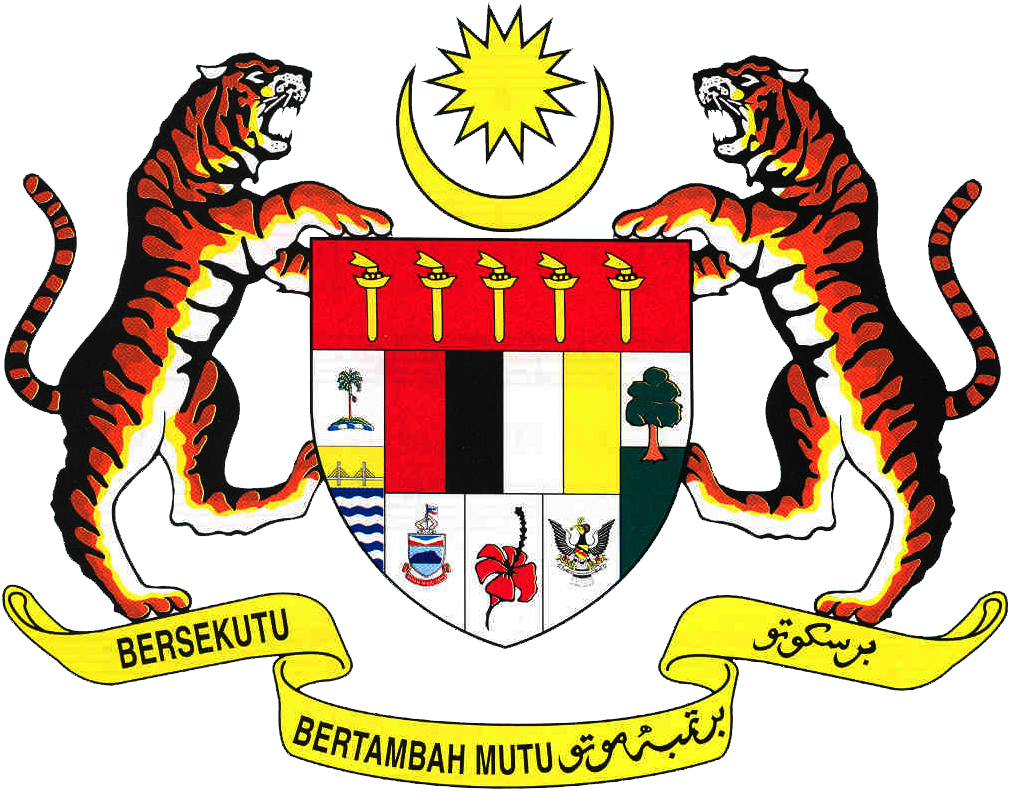 BAHAGIAN TEKNOLOGI PENDIDIKANNEGERI JOHORJalan Hang Jebat, Taman Skudai Baru,81300 JOHOR BAHRUBAHAGIAN TEKNOLOGI PENDIDIKANNEGERI JOHORJalan Hang Jebat, Taman Skudai Baru,81300 JOHOR BAHRU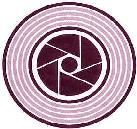 PEMANTAUAN FROG VLEPEMANTAUAN FROG VLEPEMANTAUAN FROG VLEPEMANTAUAN FROG VLENama PKG : PKG BULOH KASAPNama PKG : PKG BULOH KASAPNama PKG : PKG BULOH KASAPNama PKG : PKG BULOH KASAPBidang :  ICT DAN PEMBESTARIANBidang :  ICT DAN PEMBESTARIANBidang :  ICT DAN PEMBESTARIANBidang :  ICT DAN PEMBESTARIANPegawai Bertanggungjawab :  SHAMSUDDIN BIN MOHD NAWI   AIZAT BIN OTHMAN                                                     NOR HAKIMAH BIN OTHMANPegawai Bertanggungjawab :  SHAMSUDDIN BIN MOHD NAWI   AIZAT BIN OTHMAN                                                     NOR HAKIMAH BIN OTHMANPegawai Bertanggungjawab :  SHAMSUDDIN BIN MOHD NAWI   AIZAT BIN OTHMAN                                                     NOR HAKIMAH BIN OTHMANPegawai Bertanggungjawab :  SHAMSUDDIN BIN MOHD NAWI   AIZAT BIN OTHMAN                                                     NOR HAKIMAH BIN OTHMANNama Sekolah :Nama Sekolah :Nama Sekolah :Nama Sekolah :Kod Sekolah :Kod Sekolah :Kod Sekolah :Kod Sekolah :Tarikh :                                                                            Masa :Tarikh :                                                                            Masa :Tarikh :                                                                            Masa :Tarikh :                                                                            Masa :Guru Bertanggungjawab :Guru Bertanggungjawab :Guru Bertanggungjawab :Guru Bertanggungjawab :Bilangan Guru :Bilangan Guru :Bilangan Murid :Bilangan Murid :Objektif Pemantauan:1.	Memberi khidmat nasihat pengurusan dan penggunaan Frog VLE2.	Memastikan Frog VLE sekolah diurus dan digunakan.Objektif Pemantauan:1.	Memberi khidmat nasihat pengurusan dan penggunaan Frog VLE2.	Memastikan Frog VLE sekolah diurus dan digunakan.Objektif Pemantauan:1.	Memberi khidmat nasihat pengurusan dan penggunaan Frog VLE2.	Memastikan Frog VLE sekolah diurus dan digunakan.Objektif Pemantauan:1.	Memberi khidmat nasihat pengurusan dan penggunaan Frog VLE2.	Memastikan Frog VLE sekolah diurus dan digunakan.Dapatan PemantauanDapatan PemantauanDapatan PemantauanDapatan PemantauanDapatan PemantauanDashboard :Dashboard :AdaTiadaCatatan1Dashboard sekolah2Laman Panitia (Departmental Sites)3Laman Kokurikulum4Nama dan Kod Sekolah5Alamat Sekolah6Nombor Telefon Sekolah7Pengetua / Guru Besar8Organisasi Sekolah9Enrolmen guru/staf/murid10Sejarah dan Latar Belakang Sekolah11Takwim Sekolah12PengumumanDapatan PemantauanDapatan PemantauanDapatan PemantauanDapatan PemantauanDapatan PemantauanMaklumat VLE:Maklumat VLE:AdaTiadaBilangan13Bilangan guru login VLE dalam tempoh seminggu14Bilangan murid login VLE dalam tempoh seminggu15Bilangan ibu bapa login VLE dalam tempoh seminggu16Jumlah laman pembelajaran yang dihasilkan17Latihan Dalaman Penghasilan Laman VLEULASANULASANPENGESAHAN